JUNIORTAG TOURNAMENT HARLOW RUGBY CLUB(I N - HOU S E ON LY )WHEN: SATURDAY 3rd JULY 2021TIME: KICKS OFF 12PM (EST. FINISH @ 4PM) RULES: 7 A SIDE, SQUAD OF 10 (or fewer), TAG RUGBY, SUBSTITUTIONS EVERY 2 MINS MATCHES: 7 MINS EACH WAY, 2 MINS 1/2 TIME, PITCH 1 & 2Team Name:Team Colour: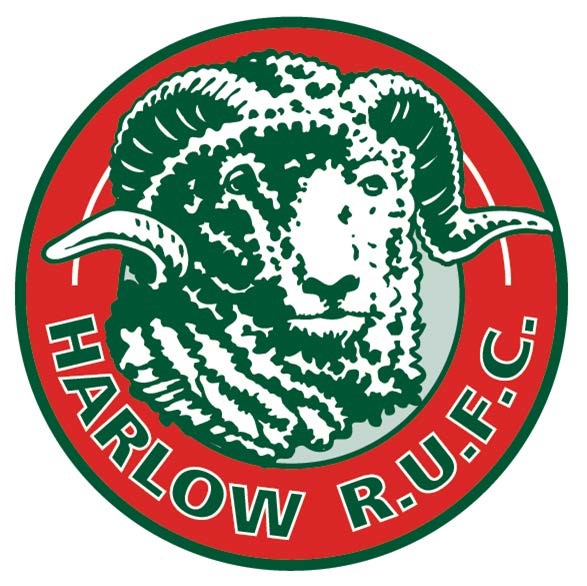 Team Manager: Team Referee: Ages of Team Members: Male/Female/Mixed Team: Notes:Please email completed form to pauloweneynon@gmail.com before the 21st JunePlease note, that each team will be required to submit a Covid-19 register before the start of play each day. (template will be provided)